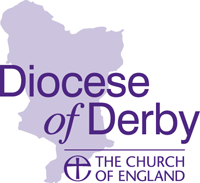 The Kingdom of God: Good News for All
mission action toolkitquestionnaireTry and answer as many questions as you can, as honestly as you can. There is no ‘right’ answer. Simply tick the box for each question that you think best fits what you think and feel. Your response is anonymous.Lots of times we refer to ‘my church’. Here we mean your local church that you normally attend. That might be a large town-centre church that’s been there for centuries, or a new church that meets in a pub on a Thursday night.Church Name: ____________________________________________               Date: _____ / _____ / 	Which church group or service (if any) do you attend most often? 	to see transformed lives:to see transformed lives:to see transformed lives:to see transformed lives:to see transformed lives:StronglyDisagreeDisagreeNot sureAgreeStronglyAgree1.1 Made up of Jesus-shaped peopleLiving out everyday faith through deepening worship, prayer and discipleship1.1 Made up of Jesus-shaped peopleLiving out everyday faith through deepening worship, prayer and discipleship1.1 Made up of Jesus-shaped peopleLiving out everyday faith through deepening worship, prayer and discipleship1.1 Made up of Jesus-shaped peopleLiving out everyday faith through deepening worship, prayer and discipleship1.1 Made up of Jesus-shaped peopleLiving out everyday faith through deepening worship, prayer and discipleship1.1 Made up of Jesus-shaped peopleLiving out everyday faith through deepening worship, prayer and discipleship1.1 Made up of Jesus-shaped peopleLiving out everyday faith through deepening worship, prayer and discipleship1.I find that when my church meets, our times of worship are inspiring, challenging and encouraging and help me to meet with God.ooooo2.My church has helped me to live out my faith more in my daily life through learning from the Bible, prayer and worship.ooooo1.2 Tell: proclaiming the Good NewsBearing witness to our experience of Jesus1.2 Tell: proclaiming the Good NewsBearing witness to our experience of Jesus1.2 Tell: proclaiming the Good NewsBearing witness to our experience of Jesus1.2 Tell: proclaiming the Good NewsBearing witness to our experience of Jesus1.2 Tell: proclaiming the Good NewsBearing witness to our experience of Jesus1.2 Tell: proclaiming the Good NewsBearing witness to our experience of Jesus1.2 Tell: proclaiming the Good NewsBearing witness to our experience of Jesus3.My church has helped me to see more clearly how God is at work in my own life and in the lives of those around me.ooooo4.My church has helped me to find the words to describe the difference Jesus makes to me and the confidence to share that with others.ooooo1.3 Teach: baptising and nurturing new believersExploring our relationship with Jesus1.3 Teach: baptising and nurturing new believersExploring our relationship with Jesus1.3 Teach: baptising and nurturing new believersExploring our relationship with Jesus1.3 Teach: baptising and nurturing new believersExploring our relationship with Jesus1.3 Teach: baptising and nurturing new believersExploring our relationship with Jesus1.3 Teach: baptising and nurturing new believersExploring our relationship with Jesus1.3 Teach: baptising and nurturing new believersExploring our relationship with Jesus5.My church has helped me to grow in my knowledge and love of God over the last year.oooooStronglyDisagreeDisagreeNot sureAgreeStronglyAgree6.My church helps me to continually explore how my faith in Jesus should change my priorities, attitudes and behaviours in my daily life.ooooo1.4 Tend: responding to need in loving serviceDemonstrating the Good News through action1.4 Tend: responding to need in loving serviceDemonstrating the Good News through action1.4 Tend: responding to need in loving serviceDemonstrating the Good News through action1.4 Tend: responding to need in loving serviceDemonstrating the Good News through action1.4 Tend: responding to need in loving serviceDemonstrating the Good News through action1.4 Tend: responding to need in loving serviceDemonstrating the Good News through action1.4 Tend: responding to need in loving serviceDemonstrating the Good News through action7.My church encourages me to love and serve the people in my community in relevant ways and offers me opportunities to do so.ooooo8.My church encourages me to allow those in my community to love and serve me and offers me opportunities to do so.ooooo1.5 Transform: challenging unjust structuresBeing concerned with social justice1.5 Transform: challenging unjust structuresBeing concerned with social justice1.5 Transform: challenging unjust structuresBeing concerned with social justice1.5 Transform: challenging unjust structuresBeing concerned with social justice1.5 Transform: challenging unjust structuresBeing concerned with social justice1.5 Transform: challenging unjust structuresBeing concerned with social justice1.5 Transform: challenging unjust structuresBeing concerned with social justice9.My church helps me to connect my faith with issues of social justice through talks, discussion, written material and in other ways.ooooo10.My church helps me to get more involved with issues of social justice and in speaking up for the poorest and most vulnerable in our world.ooooo1.6 Treasure: safeguarding creationHelping to care for and protect God’s world1.6 Treasure: safeguarding creationHelping to care for and protect God’s world1.6 Treasure: safeguarding creationHelping to care for and protect God’s world1.6 Treasure: safeguarding creationHelping to care for and protect God’s world1.6 Treasure: safeguarding creationHelping to care for and protect God’s world1.6 Treasure: safeguarding creationHelping to care for and protect God’s world1.6 Treasure: safeguarding creationHelping to care for and protect God’s world11.My church has helped me to learn more about why caring for God’s world is an important part of my faith.ooooo12.My church helps me to take care of God’s world through my own actions and to find ways to that I can help tackle issues of climate change.ooooothrough growing Churchthrough growing Churchthrough growing Churchthrough growing Churchthrough growing Church2.1 Part of a mixed ecologyBeing church in different and new ways2.1 Part of a mixed ecologyBeing church in different and new ways13.My church offers different and sometimes new ways, as well as our more usual ways, for me and others to worship and explore our faith.ooooo14.My church encourages me and others to explore different ways of being church that are right for the people of our surrounding communities.ooooo2.2 Embracing differenceCelebrating diversity and including those with different backgrounds and needs2.2 Embracing differenceCelebrating diversity and including those with different backgrounds and needs2.2 Embracing differenceCelebrating diversity and including those with different backgrounds and needs2.2 Embracing differenceCelebrating diversity and including those with different backgrounds and needs2.2 Embracing differenceCelebrating diversity and including those with different backgrounds and needs2.2 Embracing differenceCelebrating diversity and including those with different backgrounds and needs2.2 Embracing differenceCelebrating diversity and including those with different backgrounds and needs15.My church both teaches and shows me how to welcome and include those with different abilities, values, backgrounds or cultures.oooooStronglyDisagreeDisagreeNot sureAgreeStronglyAgree16.My church helps us all to celebrate the presence and contribution of those from a range of ages, abilities, backgrounds and cultures.ooooo2.3 Facing challengesManaging and supporting necessary change2.3 Facing challengesManaging and supporting necessary change2.3 Facing challengesManaging and supporting necessary change2.3 Facing challengesManaging and supporting necessary change2.3 Facing challengesManaging and supporting necessary change2.3 Facing challengesManaging and supporting necessary change2.3 Facing challengesManaging and supporting necessary change17.My church encourages and helps me to let go of things that might be holding us back and to understand why we sometimes need to change.ooooo18.My church helps me through change by supporting me when I’m affected and helps me to continue to feel loved and involved.ooooo2.4 Developing new communitiesReaching into new places2.4 Developing new communitiesReaching into new places2.4 Developing new communitiesReaching into new places2.4 Developing new communitiesReaching into new places2.4 Developing new communitiesReaching into new places2.4 Developing new communitiesReaching into new places2.4 Developing new communitiesReaching into new places19.My church often uses talks, discussion, written material and other ways to speak about reaching into every part of the communities we serve.ooooo20.My church helps me to be a part of reaching into new places and developing new ways of being church that work for the people we meet.ooooo2.5 Refreshing faithful communitiesReflecting on and renewing our mission and ministry2.5 Refreshing faithful communitiesReflecting on and renewing our mission and ministry2.5 Refreshing faithful communitiesReflecting on and renewing our mission and ministry2.5 Refreshing faithful communitiesReflecting on and renewing our mission and ministry2.5 Refreshing faithful communitiesReflecting on and renewing our mission and ministry2.5 Refreshing faithful communitiesReflecting on and renewing our mission and ministry2.5 Refreshing faithful communitiesReflecting on and renewing our mission and ministry21.My church gives me and others lots of opportunities to talk honestly with each other about how things are going in our church.ooooo22.I have experienced my whole church changing and developing to respond to the needs of our own situation, our communities and world.ooooo2.6 Cultivating new opportunitiesUsing God’s resources creatively and trying new things2.6 Cultivating new opportunitiesUsing God’s resources creatively and trying new things2.6 Cultivating new opportunitiesUsing God’s resources creatively and trying new things2.6 Cultivating new opportunitiesUsing God’s resources creatively and trying new things2.6 Cultivating new opportunitiesUsing God’s resources creatively and trying new things2.6 Cultivating new opportunitiesUsing God’s resources creatively and trying new things2.6 Cultivating new opportunitiesUsing God’s resources creatively and trying new things23.My church often does things in new ways, or tries new things, without letting the worry of whether they will work stop us from doing so.ooooo24.My church both teaches and shows me how to use my time, money and gifts creatively and imaginatively to serve God in the world.oooooand building communityand building communityand building communityand building communityand building community3.1 Outward-facingEngaging in God’s mission in the world3.1 Outward-facingEngaging in God’s mission in the world25.My church often talks about God’s mission to those outside the church and helps me to understand how I could be involved in it.oooooStronglyDisagreeDisagreeNot sureAgreeStronglyAgree26.I have opportunities to get involved with others in my church in work that is related to God’s mission in the world.ooooo3.2 Rooted and connectedListening to and engaging with communities3.2 Rooted and connectedListening to and engaging with communities27.My church helps me to understand more about the communities we serve, especially their needs and concerns.ooooo28.My church gives me opportunities to join with others from the church as we get to know and join in with the wider communities that we serve.ooooo3.3 In partnerships and networksConnecting with those outside the local church3.3 In partnerships and networksConnecting with those outside the local church29.My church gives me opportunities to build relationships and work with other local churches, including those from different denominations.ooooo30.My church gives me opportunities to build relationships and work with other local organisations outside the church.ooooo3.4 Being good news to individualsShowing generosity to neighbours and strangers3.4 Being good news to individualsShowing generosity to neighbours and strangers31.My church has taught me more about what it means to show God’s love in practical ways to my neighbours, friends and strangers.ooooo32.My church has helped me to do more in offering acts of kindness as an expression of God’s love to my neighbours and even those I don’t know.ooooo3.5 Being good news to our communitiesSupporting local communities and organisations3.5 Being good news to our communitiesSupporting local communities and organisations33.My church gets involved in community activities and has made a positive impact on the lives of the people in our surrounding communities.ooooo34.My church gives me opportunities to join with others in offering our time and resources to benefit the communities we serve.ooooo3.6 Being good news to our worldPlaying our part in seeing God’s Kingdom come3.6 Being good news to our worldPlaying our part in seeing God’s Kingdom come35.My church helps me to be informed about issues in our world about which I should be concerned and helps me to pray about them.ooooo36.My church gives me opportunities to get involved in standing up for those who are poor, persecuted or in danger, particularly children.ooooo